Στόχος του ΜαθήματοςΚυρίαρχος στόχος της εκπαίδευσης στη σημερινή Κοινωνία της Μάθησης (Learning Society) αποτελεί όχι μόνο η διδασκαλία χρήσιμων και απαραίτητων γνώσεων σε κάθε γνωστικό αντικείμενο, αλλά κυρίως η ανάπτυξη και η καλλιέργεια ισχυρών γνωστικών, μεταγνωστικών, κοινωνικών και επικοινωνιακών δεξιοτήτων από κάθε εκπαιδευόμενο.Στα πλαίσια αυτά, σκοπός του συγκεκριμένου μεταπτυχιακού μαθήματος είναι οι εκπαιδευόμενοι, μέσα από θεωρητικές παρουσιάσεις/διαλέξεις, πρακτικές εφαρμογές και βιωματικά εργαστήρια, να καταστούν ικανοί να σχεδιάζουν με σύγχρονες πρακτικές και να υλοποιούν με τις ομάδες/τους μαθητές τους, καινοτόμα προγράμματα με τη μέθοδο των σχεδίων εργασίας (Projects) καθώς επίσης και να τα αξιολογούν, με δυναμικές διαδικασίες και εργαλεία, σε όλες τους τις φάσεις, σε σχολικές μονάδες της Πρωτοβάθμιας και Δευτεροβάθμιας Εκπαίδευσης καθώς και σε Φορείς της Προσχολικής Αγωγής.Οι φοιτητές μετά την επιτυχή ολοκλήρωση του μαθήματος στοχεύεται να:Έχουν κατανοήσει τα χαρακτηριστικά της μεθόδου των σχεδίων εργασίας που τη διαφοροποιούν από άλλες μεθόδους.Έχουν γνωρίσει τις φάσεις που περιλαμβάνει ένα σχέδιο εργασίας. Διαθέτουν τις απαραίτητες ικανότητες για να σχεδιάζουν, να υλοποιούν και να αξιολογούν ένα σχέδιο εργασίας.Έχουν γνωρίσει τις συμμετοχικές εκπαιδευτικές τεχνικές και θα είναι σε θέση να τις εφαρμόζουν στη διδασκαλία τους.Είναι σε θέση να επιλύουν, άμεσα και ευέλικτα, προβλήματα που ανακύπτουν κατά τη διάρκεια υλοποίησης ενός σχεδίου εργασίας. Θεματικές ΕνότητεςΤα θέματα που αναπτύσσονται στο πλαίσιο του συγκεκριμένου μαθήματος είναι:Εισαγωγική βάσηΙδεολογική αφετηρία των σχεδίων εργασίαςΤι είναι σχέδιο εργασίας – Διαφορετικοί τύποι σχεδίων εργασίας - Τα πλεονεκτήματα και τα όρια των σχεδίων εργασίαςΕργαστήριο: Παραδείγματα και καλές πρακτικές σχεδίων εργασίας*Σχεδιασμός, Υλοποίηση και Αξιολόγηση του σχεδίου εργασίαςΟ ρόλος του εκπαιδευτικού στο σχεδιασμό και υλοποίηση σχεδίων εργασίαςΔιαθεματικότητα / διεπιστημονικότητα των σχεδίων εργασίαςΠαραδείγματα και καλές πρακτικές σχεδίων εργασίας*: Η παιδαγωγική της επικοινωνίαςΣυμμετοχικές  διδακτικές τεχνικές - Ενθάρρυνση της πρωτοβουλίας των μαθητών Παραδείγματα και καλές πρακτικές σχεδίων εργασίας*: Ζητήματα ενταξιακής εκπαίδευσης και διαφοροποιημένης παιδαγωγικήςΟμαδοσυνεργατική μάθηση - Μάθηση μέσα από́ την ανάπτυξη κλίματος ενεργού́ συμμετοχής και αλληλοϋποστήριξης των μελών των ομάδωνΕργαστήριο: Παραδείγματα και καλές πρακτικές σχεδίων εργασίας*Βιωματική́ και ανακαλυπτική́ μάθηση μέσα από́ τη χρήση πρωτογενών πηγών (διεξαγωγή́ έρευνας, μελέτη πεδίου, κ.λπ.).Εργαστήριο: Παραδείγματα και καλές πρακτικές σχεδίων εργασίας** Στα «Εργαστήρια» (Παραδείγματα) θα αναπτυχθούν βασικές ασκήσεις & ειδικές πρακτικές εφαρμογές που αφορούν καινοτόμες δράσεις και καλές πρακτικές οι οποίες έχουν υλοποιηθεί από εκπαιδευτικές ομάδες, πάνω σε θέματα από διαφορετικούς τομείς όπως των Εικαστικών Τεχνών, Πολιτιστικά Θέματα, Ζητήματα Περιβαλλοντικής Αγωγής, Διαπολιτισμικής Εκπαίδευσης, Μουσειοπαιδαγωγικής, Νέων Τεχνολογιών κλπ.Πρόγραμμα Διαλέξεων/Παρουσιάσεων - ΕργαστηρίωνΔιαλέξεις/Παρουσιάσεις - Εργαστήρια1. Εισαγωγική βάσηΓνωριμία μελών, ενεργοποίηση ομάδαςΑνάπτυξη της φιλοσοφίας του μαθήματος στη βάση της βιωματικής εμπειρίας/εργαστηριακής δράσης:Θα γίνει παρουσίαση της ομάδας συνεργατών, ανάπτυξη των ενοτήτων & υποενοτήτων του μαθήματοςΘα προσδιοριστεί η μέθοδος εργασίας της ομάδας (θεωρία και εργαστήριο) στα πλαίσια των ενοτήτων, ο χρόνος και ο τόπος εργασίας (εκπαιδευτικά και κοινωνικά Ιδρύματα, Φορείς παιδείας, τέχνης και πολιτισμού)Θα γίνει περιγραφή των εργασιών του μαθήματοςΘα δοθούν χρήσιμες πηγές για ανασκόπηση και μελέτη βιβλιογραφίας, e-class μαθήματος2.  Ιδεολογική αφετηρία των σχεδίων εργασίας 1. Μαθησιακοί στόχοι ενότητας. Μετά το τέλος της ενότητας οι φοιτητές θα είναι σε θέση να:Προσεγγίσουν σημαντικές έννοιες του θέματος, στη γραμμή του χρόνου, σε εθνικό, ευρωπαϊκό αλλά και διεθνές επίπεδο.Διακρίνουν σημαντικές έννοιες που εμπεριέχονται στα σχέδια εργασίας ή προσδιορίζονται από αυτά.Κατανοήσουν τις βασικές συνθήκες και προϋποθέσεις που απαιτούνται για ή/και προσδιορίζονται από τα σχέδια εργασίας.2. Σύνοψη Ενότητας. Ορισμός της έννοιας «Σχέδια Εργασίας (project)» και ιδεολογική αφετηρία των σχεδίων εργασίας. Παιδαγωγικές προσεγγίσεις σχεδίων εργασίας – Μέθοδος επίλυσης προβλήματος (Dewey) – Ρεύμα Πραγματισμού (Kilpatrick) – Εποικοδομιστική Προσέγγιση (Piaget, Vygotsky).Ανάπτυξη δεξιοτήτων (γνωστικές μεταγνωστικές, κοινωνικές και επικοινωνιακές) που οι εκπαιδευόμενοι καλλιεργούν μέσα από τη συμμετοχή τους στον σχεδιασμό και την υλοποίηση ενός σχεδίου εργασίας, ώστε να καθίστανται “ανεξάρτητα σκεπτόμενοι και ενεργοί πολίτες” του 21ου αιώνα.3. Υποενότητες:Εννοιολογική αποσαφήνιση του Σχεδίου Εργασίας (project) – βασικές αρχές - χαρακτηριστικά - προϋποθέσειςΠαιδαγωγικές Προσεγγίσεις  σχεδίων εργασίαςΜέθοδος Επίλυσης προβλήματος (Dewey)  Ρεύμα Πραγματισμού (Kilpatrick) Εποικοδομιστική Προσέγγιση – Κοινωνικός Εποικοδομητισμός (Piaget, Vygotsky).Σύγχρονα Μοντέλα Ανάπτυξης Δεξιοτήτων του 21ου αι (Deustro, 2008 Binkley et.al, 2012) – Βασικές ΔεξιότητεςΓνωστικές ΔεξιότητεςΚοινωνικές, Επικοινωνιακές ΔεξιότητεςΜεταγνωστικες Δεξιότητες3.  Τι είναι σχέδιο εργασίας – Διαφορετικοί τύποι σχεδίων εργασίας – Τα πλεονεκτήματα και τα όρια των σχεδίων εργασίας1. Μαθησιακοί στόχοι ενότητας. Μετά τα τέλος της ενότητας οι φοιτητές θα είναι σε θέση να:Αναγνωρίσουν τη συγκεκριμένη μορφή δράσης ως μέθοδο μάθησης/διδακτική τεχνική, ως προς τη δομή, το περιεχόμενο και το στόχο.Διακρίνουν τους διαφορετικούς τύπους σχεδίων, για τα άτομα και τις ομάδες.Κατανοήσουν τις διαστάσεις της μεθόδου στη διαδικασία ολόπλευρης μάθησης του ατόμου.2. Σύνοψη ενότητας. Στο πλαίσιο της ενότητας, μέσα από παραδείγματα, θα γίνουν θεωρητικές επισημάνσεις και εννοιολογικοί προσδιορισμοί για τα σχέδια εργασίας (αρχές και χαρακτηριστικά). Θα αναπτυχθεί η βασική δομή ενός σχεδίου εργασίας και στη συνέχεια θα προσδιοριστούν τα κριτήρια/στοιχεία σύμφωνα με τα οποία γίνονται διακρίσεις και κατατάσσονται τα σχέδια εργασίας. Επίσης, θα επισημανθούν τα όρια που τίθενται στα σχέδια εργασίας σε συνθήκες όπως ο χώρος και ο χρόνος.3. Υποενότητες:Μαθησιακοί στόχοι, βιωματική μάθηση και Project.Το άμεσο περιβάλλον, οι πηγές άντλησης θεμάτων και κριτήρια επιλογής των σχεδίων εργασίας.Ο ρόλος των εμπλεκόμενων μερών, η συγκρότηση της ομάδας.4.  Εργαστήριο: Παραδείγματα και καλές πρακτικές σχεδίων εργασίας1. Μαθησιακοί στόχοι ενότητας. Μετά το τέλος αυτής της ενότητας οι φοιτητές θα είναι σε θέση και βιωματικά να:Εντοπίσουν τις βασικές καινοτομίες της μεθόδου.Αναγνωρίσουν τη δυναμική της παιδαγωγικής αξιοποίησης των project.Κατανοήσουν τα όρια που διαχωρίζουν τα ειδικά στοιχεία του εργαλείου και της μεθόδου.2. Σύνοψη Ενότητας. Στο πλαίσιο της ενότητας θα αναπτυχθεί, στην πράξη,  η δυναμική της μεθόδου των σχεδίων εργασίας και θα προσδιοριστούν οι λόγοι που ενισχύουν την εφαρμογή της σε σύνδεση με τομείς όπως εμπειρίες, αισθήσεις, φαντασία και δημιουργικότητα, για τα παιδιά και τους εκπαιδευτικούς (πολυτροπική έκφραση). 3. Υποενότητες:Θα παρουσιαστούν εφαρμογές που αφορούν στην ανάπτυξη καινοτόμων δράσεων και καλών πρακτικών σε εκπαιδευτικές ομάδες (π.χ. documenta14) και θα υλοποιηθεί θεματικό workshop στη βάση των Εικαστικών Τεχνών.5.  Σχεδιασμός, Υλοποίηση και Αξιολόγηση του σχεδίου εργασίας1. Μαθησιακοί στόχοι της ενότητας. Μετά το τέλος της ενότητας οι φοιτητές θα είναι σε θέση να:Αναπτύξουν ολοκληρωμένα ένα σχέδιο εργασίας, στα διάφορα στάδια και φάσεις υλοποίησης.Προβούν σε αξιολόγηση του έργου και της διαδικασίας ολοκλήρωσής του.Προσδιορίσουν τα αποτελέσματα εφαρμογής της μεθόδου, ατομικά και συλλογικά, για τους μαθητές και τους εκπαιδευτικούς.2. Σύνοψη Ενότητας. Στο πλαίσιο της ενότητας θα παρουσιαστούν, θεωρητικά και στην πράξη, τομείς άντλησης θεμάτων, η βασική δομή της μεθόδου και όλες οι φάσεις σχεδιασμού κι  ανάπτυξης των projects (βηματολόγιο), κυρίως στην τάξη, σύμφωνα με το Διαθεματικό Ενιαίο Πλαίσιο Προγραμμάτων Σπουδών (ΔΕΠΠΣ) και τα Αναλυτικά Προγράμματα Σπουδών (ΑΠΣ) των γνωστικών αντικειμένων. Θα αναλυθεί η φάση της αξιοποίησης και διάχυσης στη μονάδα/κοινότητα των αποτελεσμάτων της μεθόδου.3. Υποενότητες:Μορφές Αξιολόγησης των σχεδίων εργασίας:Αρχική / Διαγνωστική Διαμορφωτική Τελική/ ΑθροιστικήΕναλλακτικές τεχνικές και εργαλεία αξιολόγησης των σχεδίων εργασίας:rubric εννοιολογικός χάρτης e-portfolio, τεστ αυτοαξιολόγησης Αυτοαξιολόγηση – Ετεροαξιολόγηση6.  Ο ρόλος του εκπαιδευτικού στο σχεδιασμό και την υλοποίηση σχεδίων εργασίας1. Μαθησιακοί στόχοι της ενότητας. Μετά το τέλος της ενότητας οι φοιτητές θα είναι σε θέση να:Συνδέσουν το ρόλο του εκπαιδευτικού με την επιτυχή υλοποίηση ενός σχεδίου εργασίας, σε κάθε στάδιο/φάση.Εντοπίσουν τα εμπόδια στο έργο του εκπαιδευτικού που συνδέονται με την επιλογή αλλά και την εφαρμογή της μεθόδου.Κατανοήσουν το ρόλο της παιδαγωγικής ομάδας στην σχολική κοινότητα κατά την υλοποίηση ενός σχεδίου εργασίας (αλληλεπίδραση, όρια). Προσεγγίσουν σενάρια θετικής κινητοποίησης του εκπαιδευτικού υλικού της μονάδας (εκπαιδευτικοί, Διευθυντής) για τη διάχυση στη μονάδα/κοινότητα των αποτελεσμάτων της διαδικασίας.2. Σύνοψη Ενότητας. Στα πλαίσια της ενότητας θα αναπτυχθεί «Ο Pόλος του Eκπαιδευτικού», ο οποίος:                                                                                                                                        είναι ο σύμβουλος, ο συνερευνητής δίνει κατευθύνσειςδιευκολύνει την πορεία προς τη γνώσησυντονίζει το όλο έργο εμπλέκει όλους του μαθητές στην κατασκευή του projectεμπνέει αγάπη για τη γνώση και την έρευναβεβαιώνεται ότι οι μαθητές έχουν σαφή αντίληψη για τους στόχους της όλης διαδικασίας καθοδηγεί και  κατευθύνει τον προγραμματισμό δημιουργεί εκείνες τιs προϋποθέσεις για την αποτελεσματική διεξαγωγή του project.Στόχος είναι οι φοιτητές να καταφέρουν να σκιαγραφήσουν, το προσωπικό και κυρίως το επαγγελματικό προφίλ του εκπαιδευτικού. Επίσης, μέσα από παραδείγματα θα αναδειχθεί η σημασία της συνεργασίας περισσότερων δασκάλων ή καθηγητών στη διαδικασία των εργασιών (π.χ. παιδαγωγική ομάδα).3. Υποενότητες:Θα παρουσιαστούν σενάρια/project από όλες τις εκπαιδευτικές βαθμίδες καθώς και μεταξύ συνδεόμενων σχολικών μονάδων σε τοπικό ή/και εθνικό επίπεδο (π.χ. e-twinning, πρόγραμμα Erasmus+).Θα υλοποιηθεί θεματικό workshop όπου θα ζητηθεί από τους φοιτητές σε ομάδες, ανάλογα με τη βαθμίδα τους (Προσχολική, Α/βαθμια, Β/θμια κλπ.) να σχεδιάσουν ένα project για τους μαθητές τους.7.  Διαθεματικότητα / διεπιστημονικότητα των σχεδίων εργασίας1. Μαθησιακοί στόχοι της ενότητας. Μετά το τέλος της ενότητας οι φοιτητές θα είναι σε θέση να:Προσεγγίσουν το πλαίσιο εφαρμογής κι οργάνωσης του σχεδίου εργασίας στο πλαίσιο της διαθεματικότητας/διεπιστημονικότητας.Εντοπίσουν ομοιότητες και διαφορές των μεθόδων καθώς και το σημείο της χρυσής τομής αυτών.Κατανοήσουν τα πλεονεκτήματα και τα μειονεκτήματα της διαθεματικής προσέγγισης κατά εφαρμογή στις διάφορες εκπαιδευτικές βαθμίδες.2. Σύνοψη ενότητας. Στο πλαίσιο της ενότητας θα γίνουν εννοιολογικές διασαφηνίσεις και θα παρουσιαστούν κριτήρια για μαθησιακές προσεγγίσεις με έμφαση κυρίως στη διαθεματικότητα. Θα αναπτυχθούν, με εφαρμογές στην πράξη εργαλείων τυπικής και άτυπης μάθησης, τα χαρακτηριστικά της διαθεματικής προσέγγισης στη διδασκαλία στα πλαίσια του Αναλυτικού Προγράμματος καθώς και οι φάσεις και τα στάδια της μεθόδου. 3. Υποενότητες:Διαθεματικό Ενιαίο Πλαίσιο Προγραμμάτων Σπουδών (ΔΕΠΠΣ) και στα Αναλυτικά Προγράμματα Σπουδών (ΑΠΣ) των γνωστικών αντικειμένων. Τα εναλλακτικά μαθήματα.8. Παραδείγματα και καλές πρακτικές σχεδίων εργασίας: Η παιδαγωγική της επικοινωνίας1. Μαθησιακοί στόχοι ενότητας. Κατανόηση και παραγωγή προφορικού και γραπτού λόγου στην εκπαίδευση.Η κοινωνική διάσταση της γραφήςΜετά το τέλος της ενότητας οι φοιτητές θα είναι σε θέση να κατανοήσουν ότι:Ο προφορικός λόγος συναρτάται άμεσα με την ομιλία και την ακρόαση, διαθέτει παραγλωσσικά στοιχεία, επιτονισμό και ύψος φωνής, είναι λόγος προσωπικής διεπίδρασης, είναι λόγος του «εδώ και τώρα» και είναι λόγος μικρής διάρκειας. Ο γραπτός λόγος είναι λόγος συμβατικής ή επίσημης επικοινωνίας. Διαθέτει σύνταξη και στίξη, στηρίζεται στην προγραμματισμένη καταχώριση μέσα στο κείμενο, αποσπάται χωροχρονικά από τα συμφραζόμενα της παραγωγής του, διανέμει πληροφορίες μεγάλης διάρκειας και είναι λόγος κοινωνικής χρησιμότητας.2. Σύνοψη Ενότητας. Στο πλαίσιο της ενότητας θα παρουσιαστούν: Αυθεντικά κείμενα μαθητών, παραδείγματα κειμένων από διάφορα είδη λόγου (αναφορικού και κατευθυντικού). Επίσης θα παρουσιαστούν παραδείγματα από τη μεταγραφή ενός κώδικα λόγου στον άλλο και κυρίως παραδείγματα από τη σύνδεση του προφορικού λόγου με περιστάσεις επικοινωνίας.3. Υποενότητες: Γλώσσα και διανοούμενος λόγοςΗ γλώσσα των νέωνΣτα παραδείγματα, θα δοθούν εννοιολογικοί προσδιορισμοί της επικοινωνίας και οι προεκτάσεις στην κοινωνική σχέση. Μέσα από τις θεωρητικές πηγές και σημεία αναφοράς θα γίνει προσέγγιση στο επίπεδο της παιδαγωγική πράξης, για τη λειτουργία της γλώσσας σε σύνδεση με την επικοινωνία και την κοινωνία.9.  Συμμετοχικές  διδακτικές τεχνικές - Ενθάρρυνση της πρωτοβουλίας των μαθητών: Ζητήματα ενταξιακής εκπαίδευσης και διαφοροποιημένης παιδαγωγικής1. Μαθησιακοί στόχοι ενότητας.Βασικός στόχος της εν λόγω ενότητας είναι μία πρώτη ευαισθητοποίηση των φοιτητών/-τριών επί του ζητήματος της  ενταξιακής εκπαίδευσης, της σύγχρονης δηλαδή κπαιδευτικής τάσης που προωθεί την ισότιμη πρόσβαση στην εκπαίδευση όλων ανεξαιρέτως των μαθητών, συμπεριλαμβανομένων των μαθητών με αναπηρία ή/και με ειδικές εκπαιδευτικές ανάγκες. Ειδικότερα, μετά το τέλος της ενότητας οι φοιτητές/τριες θα είναι σε θέση:Να αναγνωρίζουν τις βασικές ορίζουσες, τους στόχους και τις αρχές της ενταξιακής εκπαίδευσης.Να αντιλαμβάνονται βασικά στοιχεία εκπαιδευτικής πολιτικής και σχεδιασμού σε σχέση με τον ενταξιακό στόχο.Να κατανοούν τον τρόπο προσέγγισης του ενταξιακού αιτήματος τόσο σε διεθνές όσο και σε εθνικό επίπεδο. Να αντιλαμβάνονται τις βασικές αρχές της ενταξιακής παιδαγωγικής και τηςδιαφοροποιημένης διδασκαλίας.Να αναγνωρίζουν παραδείγματα καλών ενταξιακών πρακτικών  σε επίπεδο διδασκαλίας. Να αντιλαμβάνονται τον τρόπο αξιοποίησης των αρχών της διαφοροποίησης κατά την υλοποίηση προγραμμάτων με τη μέθοδο των σχεδίων εργασίας.  2. Σύνοψη ενότητας.Στο πλαίσιο της ενότητας, θα γίνει αναφορά σε ζητήματα εννοιολόγησης, εκπαιδευτικής πολιτικής και σχεδιασμού, ενώ ιδιαίτερη έμφαση θα δοθεί σε ζητήματα:  παιδαγωγικής πράξης σε σχέση με την προώθηση του ενταξιακού σκεπτικού και εφαρμογής των αρχών της διαφοροποίησης στο πλαίσιο της διδασκαλίας. 3. Υποενότητες:Η συγκεκριμένη ενότητα θα αναπτυχθεί στη βάση των εξής δύο υποενοτήτων:Ενταξιακή εκπαίδευση: θεωρητικό πλαίσιο, έρευνα και εκπαιδευτική πολιτική σε εθνικό και διεθνές επίπεδοΠαιδαγωγική της ένταξης- διαφοροποιημένη διδασκαλία: βασικές αρχές & εκπαιδευτικές εφαρμογές για την προώθηση του ενταξιακού σκεπτικού στην εκπαίδευση.Η αξιοποίηση της διαφοροποιημένης παιδαγωγικής κατά την υλοποίηση προγραμμάτων με τη μέθοδο των σχεδίων εργασίας10. Παραδείγματα και καλές πρακτικές σχεδίων εργασίας Μαθησιακοί στόχοι: Στα ζητήματα ενταξιακής εκπαίδευσης και διαφοροποιημένης παιδαγωγικής που θα αναπτυχθούν στην ενότητα, θα παρουσιαστούν, ως παραδείγματα, εφαρμογές και καλές πρακτικές, της σύγχρονης εκπαιδευτικής τάσης που προωθεί την ισότιμη πρόσβαση όλων ανεξαιρέτως των μαθητών, συμπεριλαμβανομένων των μαθητών με αναπηρία ή/και με ειδικές εκπαιδευτικές ανάγκες,  στο εκπαιδευτικό αγαθό. 2. Σύνοψη ενότητας.Στο πλαίσιο της ενότητα, θα γίνει ειδική μνεία σε ζητήματα εφαρμογής των αρχών της διαφοροποίησης κατά την υλοποίηση με τους μαθητές προγραμμάτων με τη μέθοδο των σχεδίων εργασίας.  3. Υποενότητες:Η αξιοποίηση της διαφοροποιημένης παιδαγωγικής κατά την υλοποίηση προγραμμάτων με τη μέθοδο των σχεδίων εργασίας.11. Ομαδοσυνεργατική μάθηση - Μάθηση μέσα από την ανάπτυξη κλίματος ενεργού συμμετοχής και αλληλοϋποστήριξης των μελών των ομάδων1. Μαθησιακοί στόχοι ενότητας. Μετά το τέλος της ενότητας οι φοιτητές/τριες θα είναι σε θέση:  να αντιλαμβάνονται την έννοια της διαφορετικότητας και τις διάφορες μορφές της, μέσω βιωματικών και ευφάνταστων τρόπων μάθησης  να προωθούν τον σεβασμό στην ανθρώπινη διαφορετικότητα, ως αξία και στάση ζωής μέσα στο σχολικό περιβάλλον    να αξιοποιήσουν τον παιδαγωγικό ρόλο της κούκλας για την διερεύνηση των διαφορετικών μορφών της ανθρώπινης διαφορετικότητας και του ενδεχόμενου αποκλεισμού του μαθητή/μαθήτριας λόγω της  ετερότητας του/της  να συνδυάζουν την χρήση της κούκλας με διάφορες δημιουργικές και εκφραστικές τεχνικές (π.χ. συγγραφή θεματικής ιστορίας, αφήγηση και δραματοποίηση ιστορίας, παίξιμο ρόλων) για την καλύτερη κατανόηση και αποδοχή της ανθρώπινης διαφορετικότητας στις σύγχρονες σχολικές τάξεις.2. Σύνοψη ενότητας.Στο πλαίσιο της ενότητας θα παρουσιαστούν:  Τo εκπαιδευτικό πρόγραμμα «Diversity Dolls Project».Η μέθοδος “Diversity Dolls”(ΔιαφέρωΚούκλες). 3. ΥποενότητεςΗ εν λόγω ενότητα θα περιλαμβάνει τις εξής υποενότητες:  αναφορά στην αξιοποίηση της κούκλας και των διαφόρων δημιουργικών και εκφραστικών τεχνικών στην εκπαίδευση των μαθητών/τριων  για την κατανόηση  της έννοιας της διαφορετικότητας στο σχολικό περιβάλλον  παρουσίαση και ενδεικτική εφαρμογή του εκπαιδευτικού προγράμματος «Diversity Dolls Project»  12.  Εργαστήριο - Παραδείγματα και καλές πρακτικές σχεδίων εργασίαςΤo εκπαιδευτικό πρόγραμμα «Diversity Dolls Project», το οποίο αποσκοπεί στην προώθηση του σεβασμού στην ανθρώπινη διαφορετικότητα, ως αξία και στάση ζωής σε κάθε κοινωνικό, εκπαιδευτικό και επαγγελματικό περιβάλλον (σχολείο, γειτονιά, κοινότητα, εργασιακός χώρος)  Η μέθοδος “Diversity Dolls” (ΔιαφέρωΚούκλες). Η εν λόγω μέθοδος  αποτελεί μια δημιουργική βιωματική μεθοδολογική προσέγγιση, η οποία χρησιμοποιεί χειροποίητες πάνινες κούκλες (cloth dolls) με συγκεκριμένα προφίλ εμφάνισης, οι οποίες αντιπροσωπεύουν ανθρώπους με διαφορετικά χαρακτηριστικά, στο πλαίσιο της ορατής ή μη διαφορετικότητας (π.χ. φύλο, σεξουαλικό προσανατολισμό, φυλετική/εθνοτική καταγωγή, ηλικία, αναπηρία/ψυχική ή σωματική αναπηρία) σε συνδυασμό με διάφορες δημιουργικές και εκφραστικές τεχνικές.13.  Βιωματική και ανακαλυπτική μάθηση μέσα από τη χρήση πρωτογενών πηγών (διεξαγωγή έρευνας, μελέτη πεδίου, κ.λπ.).1. Μαθησιακοί στόχοι ενότητας. Μετά την ολοκλήρωση της συγκεκριμένης ενότητας οι φοιτητές θα πρέπει να είναι σε θέση να:Να σχεδιάζουν και να υλοποιούν με τους μαθητές τους σχέδια εργασίας (Projects) που θα στηρίζουν την βιωματική και ανακαλυπτική μάθηση.Να μπορούν να υποστηρίζουν τους μαθητές τους εφαρμόζοντας την scaffolding μέθοδο (Bruner).Να είναι σε θέση να αντιλαμβάνονται τη σύνδεση της έρευνας με την εκπαιδευτική πράξη. Να γνωρίσουν Black Box  εργαλεία που θα βοηθήσουν στην δημιουργία STEM/STEAM συμμετοχικών έργων.2. Σύνοψη Ενότητας:Στο πλαίσιο της ενότητας θα παρουσιαστούν, καλές πρακτικές από υλοποιημένα σχέδια εργασίας σε σχολεία και σε δομές προσχολικής αγωγής που ακολουθούν τις αρχές βιωματικής-ανακαλυπτικής μάθησης. Αρχικά Θα παρουσιαστεί σε αδρές γραμμές μέσα από παραδείγματα η θεωρία του Κονστραξιονισμού-Constructionism του Papert, με θεμελιώδη αρχή την ενεργή κατασκευή της γνώσης μέσα από τις εμπειρίες που συλλέγει το άτομο. 3. Υποενότητες:Scaffolding learning (Bruner)Συνδέοντας την έρευνα με την εκπαιδευτική πράξη.Γιατί STEAM; Παρουσίαση της Μεθοδολογίας Μέθοδοι (Δημιουργική Γραφή, Θεατρικό Παιχνίδι, Τέχνη, Σωματοποιημένη μάθηση, STEAM)Υλικά Black Box Λογισμικά 14.   Εργαστήριο - Παραδείγματα και καλές πρακτικές σχεδίων εργασίας1. Σκοπός του εργαστηρίου: Θα παρουσιαστούν σχέδια εργασίας έχουν υλοποιηθεί με τρόπο βιωματικό και είναι ομαδοσυνεργατικά STEAM projects (Science Technology-Engineering-Art-Mathematics). Για τα σχέδια αυτά θα γίνει παρουσίαση και ανάλυση ως προς το σχεδιασμό τους, τους εκπαιδευτικούς τους στόχους και σκοπούς, τις δράσεις, τα εργαλεία και την αξιολόγησή τους. Στα συγκεκριμένα project τα εργαλεία- εκπαιδευτικά υλικά που χρησιμοποιήθηκαν ακολουθούν την Βlack Βox προσέγγιση. 2. Περιγραφή:Η παρουσίαση των σχεδίων εργασίας και παραλλαγών τους θα γίνει οριζόντια ανά εκπαιδευτική βαθμίδα εστιάζοντας στον τρόπο που τα πακέτα αυτά αξιοποιούνται σύμφωνα με τα μοντέλα σπειροειδούς ανάπτυξης της γνώσης και του Scaffolding Learning. Έμφαση θα δοθεί σε παραδείγματα εκπαιδευτικής έρευνας και ερευνητικών δράσεων που είτε ήδη έχουν λάβει χώρα είτε είναι σε εξέλιξη.  Τέλος οι φοιτητές θα χωριστούν  σε ομάδες και θα κληθούν να εργασθούν βιωματικά σε ένα μικρό project που θα τους δοθεί. Τα projects θα παρουσιάζονται στην ολομέλεια όπου θα ακολουθεί συζήτηση, αναστοχασμός και αξιολόγηση.Υποενότητες: Project«Το ρομπότ μου κι εγώ» (Προσανατολισμός στο χώρο/Αναγνώριση γραμμάτων/ Προγραμματισμός/Επίλυση προβλήματος)«Ρουφήχτρας Α.Ε.»«Κανονικά Πολύγωνα» Συζήτηση -Επαναπροσδιορισμός δράσεων ανά βαθμίδα εκπαίδευσης Χωρισμός φοιτητών σε ομάδες: Εργαστήριο-mini projectΠαρουσίαση project φοιτητώνΑναστοχασμός-ΑξιολόγησηΓια το ΔΠΜΣ3ος κύκλοςα/αΗμερομηνίαΏραΔιάλεξη/Παρουσίαση - ΕργαστήριαΚαθηγητέςΚαθηγητέςΤμήμα116/11/201917:00-19:00Εισαγωγική βάσηΔρ. Ερμιόνη ΔελήΔρ. Ερμιόνη Δελή216/11/201919:00-21:00Ιδεολογική αφετηρία των σχεδίων εργασίαςΔρ. Κασιμάτη Αικατερίνη Δρ. Κασιμάτη Αικατερίνη 323/11/201917:00-19:00Τι είναι σχέδιο εργασίας - Διαφορετικοί τύποι σχεδίων εργασίας  - Τα πλεονεκτήματα και τα όρια των σχεδίων εργασίας Δρ. Ερμιόνη ΔελήΔρ. Ερμιόνη Δελή423/11/201919:00-21:00Εργαστήριο: Παραδείγματα και καλές πρακτικές σχεδίων εργασίαςΔρ. Ερμιόνη ΔελήΔρ. Ερμιόνη Δελή530/11/201917:00-19:00Σχεδιασμός, Υλοποίηση και Αξιολόγηση του σχεδίου εργασίας Δρ. Κασιμάτη Αικατερίνη Δρ. Δέσποινα Ακριώτου1ο630/11/201919:00-21:00Ο ρόλος του εκπαιδευτικού στο σχεδιασμό και υλοποίηση σχεδίων εργασίαςΔρ. Δέσποινα Ακριώτου  Δρ. Κασιμάτη Αικατερίνη2ο77/12/201917:00-19:00Διαθεματικότητα / διεπιστημονικότητα των σχεδίων εργασίας Δρ. Βασίλης ΠανόπουλοςΑθηνά-Άννα Χριστοπούλου1o     87/12/201919:00-21:00Παραδείγματα και καλές πρακτικές σχεδίων εργασίας: Η κοινωνική διάσταση της γραφήςΔρ. Βασίλης ΠανόπουλοςΑθηνά-Άννα Χριστοπούλου1o     97/12/201917:00-19:00Συμμετοχικές  διδακτικές τεχνικές - Ενθάρρυνση της πρωτοβουλίας των μαθητώνΑθηνά-Άννα ΧριστοπούλουΔρ. Βασίλης Πανόπουλος2o 107/12/201919:00-21:00Παραδείγματα και καλές πρακτικές σχεδίων εργασίας: Ζητήματα ενταξιακής εκπαίδευσης και διαφοροποιημένης παιδαγωγικήςΑθηνά-Άννα ΧριστοπούλουΔρ. Βασίλης Πανόπουλος2o 1114/12/201917:00-19:00Ομαδοσυνεργατική μάθηση - Μάθηση μέσα από́ την ανάπτυξη κλίματος ενεργού́ συμμετοχής και αλληλοϋποστήριξης των μελών των ομάδωνΔρ. Ελένη ΠαπούληΔρ. Ερμιόνη Δελή1ο1214/12/201919:00-21:00Εργαστήριο: Παραδείγματα και καλές πρακτικές σχεδίων εργασίαςΔρ. Ερμιόνη ΔελήΔρ. Ελένη Παπούλη2ο1321/12/201917:00-19:007:00-19:0019:00Βιωματική́ και ανακαλυπτική́ μάθηση μέσα από́ τη χρήση πρωτογενών πηγών (διεξαγωγή́ έρευνας, μελέτη πεδίου, κ.λπ.). Θεοδόση ΑγγελικήΔρ. Ερμιόνη Δελή1o 1421/12/201919:00-21:00Εργαστήριο: Παραδείγματα και καλές πρακτικές σχεδίων εργασίαςΔρ. Ερμιόνη ΔελήΘεοδόση Αγγελική2o 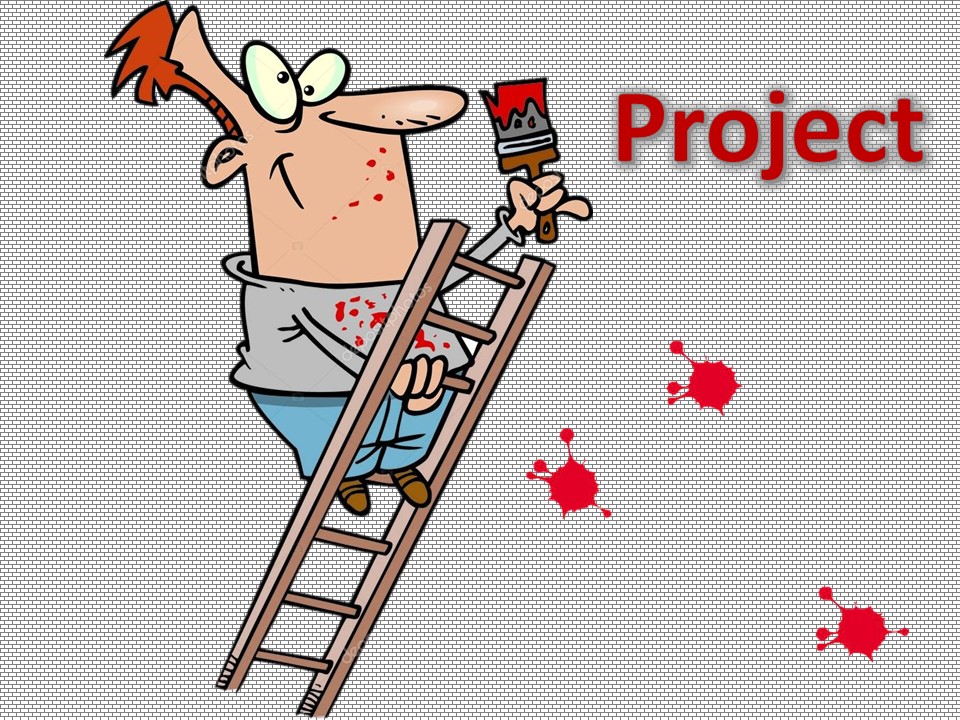 